Common PromotionsContents
1	Introduction	11.1	Document Organization	11.2	Document Notation and Conventions	11.3	Normative References	11.4	Informative References	12	Promotion Definition	32.1	If-Then model	32.2	Note on Promotions and Natural Language	43	Promotions Structure	53.1	Promo element and Promo-type complex type	53.1.1	PromoList	53.2	Common Types	63.2.1	ProductID-type	63.2.2	Object-type	63.2.3	When-type	73.2.4	Terms-type	83.3	If-type	93.3.1	IfNumberOf-type	93.4	Then-type	93.4.1	ThenNumberOf-type	103.5	Combinations-type	113.5.1	IfCombination-type	113.5.2	ThenCombination-type	114	Patterns and Examples	124.1	Format for Templates	124.2	Encoding frequently used promotion patterns	124.2.1	Buy x Get y at Terms	124.2.2	Offer with no precondition	164.2.3	Get subset of assets for terms	164.3	Additional Patterns	194.3.1	Tiered offers	194.4	Other	19
This work is licensed under a Creative Commons Attribution 3.0 Unported License.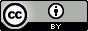 NOTE: No effort is being made by the Motion Picture Laboratories to in any way obligate any market participant to adhere to Common Metadata. Whether to adopt the Common Metadata in whole or in part is left entirely to the individual discretion of individual market participants, using their own independent business judgment. Moreover, Motion Picture Laboratories disclaims any warranty or representation as to the suitability of the Common Metadata for any purpose, and any liability for any damages or other harm you may incur as a result of subscribing to this Common Metadata.
Revision HistoryIntroductionThis specification provides a means to specify promotions such as “Buy one, get one free” and “Earn 1000 points and get a free T-shirt”.  It defines a general model that provides a wide range of promotional opportunities.The Promotion spec (‘Promo’) is intended to work in conjunction with EMA Avails. Document OrganizationThis document is organized as follows:Introduction—Provides background, scope and conventionsDefinition of a PromotionPromotions StructurePatterns and ExamplesDocument Notation and ConventionsThis document uses conventions as defined in [CM].  This is a less formal document, so strict conventions may not expressly apply in all cases.  Normative ReferencesInformative ReferencesPromotion DefinitionIf-Then modelPromotions are structured with the following structure:IF <condition> THEN <promotion>For example, IF buy one, THEN get one free.  The IF part is optional, as some promotions do not have any preconditions.  For example, get any title for 30% off. The <condition> and <promotion> themselves have multiple parts.  A fuller enumeration is as follows:IF 
                <action taken> 
                ON <number of> 
                 <objects> 
THEN  
               DURING <action timeframe> 
               TAKE <action> 
               WITH <terms> 
               ON <number of> 
                <objects> 
                AT <result timeframe>WhereCommon terms<objects> is anything that can be bought, sold, earned, acquired, traded or otherwise transacted against.  Objects can be physical (e.g., Blu-ray, T-shirt) or digital (e.g., EST license, points).<number of> is a quantification of the number of objects“IF” terms<action taken> is a verb defining an action on objects (e.g., buy, sell, trade, and earn)“THEN” specific terms<action timeframe> is a timeframe when the <action> can be taken.  This indicate a delay (e.g., “one week later”), a deadline (e.g., “offer good for one week”, or until July 5), or a window (e.g., “no earlier than one week from now, but no later than two weeks from now”).<terms> defines the terms of the offer.  This is the most open parameter because this spec strives not to constrain terms.  The terms model used in EMA Avails [Avails] is supported.<action> is an action that may be taken by the consumer or on behalf of the consumer.<result timeframe> is the period when action takes effect.  This can be immediate, delayed or tied to another event.Generally, not all terms are not relevant to a promotion. The minimal construct is:THEN  
               TAKE <action> 
               WITH <terms> 
                <objects> For example, if the promotion was “Buy from this list of titles at $5 each.”, <action> is “Buy”, <terms> are “$5 each”, and <objects> is the list of titles.Note on Promotions and Natural LanguageTo this point, the promotion has been presented in language structure.  However, promotions are contractual and need to be precise.  Also, promotions can be substantially more  complex than can be practically captured in natural language.  And, a complex promotion wouldn’t even be very readable in natural language (think lots of nested parenthesis). Our hope is that people will develop tools that support natural language input and output to make it easier to generate and interpret promotions.Promotions StructurePromotions are captured in XML documents using the “promo” namespace, defined here. “promo” builds on EMA Avails [Avails] (referenced here as “avails:” namespace) and Common Metadata [CM] (referenced here as “md:” namespace).Promo element and Promo-type complex typeThe Promo element is defined as Promo-type.PromoListFor multiple promotions, use PromoList defined as PromoList-type.When multiple Promo instances exist and they have the same @promoGroup label, these promotions are designed to offered exclusively.  For example, if the offer is “Buy 1 get 10% off, Buy 2 get 20% off, Buy 3 get 30% off” each offer is encoded in its own Promo.  However, they are all given the same promoGroup so they can’t be stacked (consumer gets only one).Common TypesProductID-typexxxNote that this uses the Content type for structure.  There is no implication what is referenced is Content.Object-typeThe Object-type complex time defines the objects that can be subject of the IF and THEN clauses.Subscription-typeSubscriptions are services or objects delivered over a period of time.  For example, a subscription to an online service or to a magazine.AddOn-typeAddons are additional related materials, typically plug-ins, extensions or additional material for games.  This does not include audiovisual material as those are covered by Assets, ISRC, etc.When-typeThis type defines when something happens.  It’s either in the form of a time or a condition.  Note that this can be used for both start and end conditions.Terms-typeTerms are business terms associated with an IF or THEN clause.They are designed to cover a wide range of offerings and adjustments.  UnitPrice is a price for each object is individually.  Note that this might be special pricing.LotPrice provides a price for all objects as single unit.  DiscountMultipler is used for sales, typically between 0 and 1 (non-inclusive).  For example, a DiscountMultiplier of 0.5 means 50% off.If-typeThe If-type complex type defined the IF clause as described in Section 2.IfNumberOf-typeIf provides a range.  If there are no constraints, this object is omitted.  There are situations where a consumer might exceed Max, but Max is the maximum number that applies to the Then clause.  For example, the offer might be structure, “buy up to 5 from this list and get the same number for free.”  In this case Max=5 and the most they can redeem free is 5.  However, if the user wishes to buy 6, presumably they won’t be prevented from doing so.Then-typeThe Then-type complex type defined the THEN clause as described in Section 2.ThenNumberOf-typeMin, Max and QuantityMultipler determine the number of Objects associated with the THEN clause offer.  Min and Max specify the range of objects allowed.  QuantityMultipler relates the IF clause to the THEN clause. For example, if a user can “buy up to 5 and get as many free” then QuantityMultipler is 1.  @roundUp is used to indicate whether to round up or down (e.g., if quantity is 5, QuantityMultiplier is 0.5, and @roundUp=“true” the quantity will be 3).When Min, Max and QuantityMultiplier are be used together, the most constrained limit applies.  For example, if Max is 2 and QuantityMultiplier yields 3, then Max of 2 applies.Combinations-typeCombinations-type applies when multiple IF elements and/or multiple THEN elements are present.  It defines how to combine IF clauses and how to combine THEN clauses.IfCombination-typeThenCombination-typePatterns and ExamplesPromotions come in a wide variety of forms.  However, frequently used promotions tend to follow a relatively small number patterns.The following table lists some frequently used promotions and how they can be generalized:Format for TemplatesWe’ll be using the following structure for illustration purposes and XML as the actual template. IF 
                <action taken> 
                ON <number of> 
                 <objects> 
THEN  
               DURING <action timeframe> 
               TAKE <action> 
               WITH <terms> 
               ON <number of> 
                <objects> 
                AT <result timeframe>Encoding frequently used promotion patternsBuy x Get y at TermsThose will be presented in the following form:<promo:Promo xmlns:xsi="http://www.w3.org/2001/XMLSchema-instance" xmlns:md="http://www.movielabs.com/schema/md/v2.5/md" xmlns:promo="http://www.movielabs.com/schema/promo/v1.1/promo">	<promo:Type>BOGO</promo:Type>	<promo:Offer>		<promo:If>			<promo:Action>EST</promo:Action>			<promo:NumberOf>				<promo:Min>1</promo:Min>				<promo:Max>1</promo:Max>			</promo:NumberOf>			<promo:Objects>				<promo:Assets>md:alid:mpm.sofaspudfilms.com:02001/</promo:Assets>				<promo:Assets>md:alid:mpm.sofaspudfilms.com:02002</promo:Assets>				<promo:Assets>md:alid:mpm.sofaspudfilms.com:02003/</promo:Assets>				<promo:Assets>md:alid:mpm.sofaspudfilms.com:02004</promo:Assets>			</promo:Objects>		</promo:If>		<promo:Then>			<promo:Action>EST</promo:Action>			<promo:Terms>				<promo:PriceInclusive>true</promo:PriceInclusive>			</promo:Terms>			<promo:NumberOf>				<promo:Max>1</promo:Max>			</promo:NumberOf>			<promo:Objects>				<promo:IncludeIfObjects exclusive="true">true</promo:IncludeIfObjects>			</promo:Objects>		</promo:Then>	</promo:Offer></promo:Promo>Variations on quantitiesIf the offer were Buy three-or-more, get one free, the IF NumberOf would look like this.<promo:NumberOf>	<promo:Min>3</promo:Min>	<promo:Max>3</promo:Max></promo:NumberOf>If it were 3 or more, the Max can be excluded:promo:NumberOf>	<promo:Min>3</promo:Min></promo:NumberOf>If it were get ‘up to 3’, the Then NumberOf would look like the following (3 or fewer).  Note that by excluding Min, the consumer may ignore free titles.  <promo:NumberOf>	<promo:Max>3</promo:Max></promo:NumberOf>Variations on ObjectsIf the “If” objects and the “Then” objects were different, the “Then” Objects element would include different titles.  For example,<promo:Objects>		<promo:Assets>md:alid:mpm.sofaspudfilms.com:03005/</promo:Assets>		<promo:Assets>md:alid:mpm.sofaspudfilms.com:03006</promo:Assets>		<promo:Assets>md:alid:mpm.sofaspudfilms.com:03007/</promo:Assets></promo:Objects>The object received need not be a movie title.  Promos can reference benefits in the form of cash, coupon, EAN/UPC or ISRC (music), or more generically an ID (structured) or URL. This example includes three ALIDs, a UPC code in GTIN format and an ISRC code referring to a song:			<promo:Objects>				<promo:Assets>md:alid:mpm.sofaspudfilms.com:02001/</promo:Assets>				<promo:Assets>md:alid:mpm.sofaspudfilms.com:02002</promo:Assets>				<promo:Assets>md:alid:mpm.sofaspudfilms.com:02003/</promo:Assets>				<promo:GTIN>0000001234554321</promo:GTIN>				<promo:ISRC>US-S1Z-10-000006</promo:ISRC>			</promo:Objects>Sometimes an object could mean any title from a studio or channel.  Rather than listing specific each title, the channel can be specified using GroupingEntity.  In the following example, the channel is Sofaspud Films:<promo:Objects>				<promo:GroupingEntity>				<md:Type>publisher</promo:Type>				<md:GroupingIdentity>Sofaspud Films</md:GroupingIdentity>				<md:DisplayName>Sofaspud Films</md:DisplayName>				</promo: GroupingEntity >			</promo:Objects>Variations on TermsThe original shows “free”.  Following are some examples of different terms.If the terms were a fixed price (e.g., $5), Terms would look like the following:<promo:Terms>	<promo:UnitPrice currency="USD">5</promo:UnitPrice></promo:Terms>If terms were ½ off (i.e., multiply price by 0.5), it would look like this:<promo:Terms>	<promo:DiscountMultiplier>0.5</promo:DiscountMultiplier></promo:Terms>Variations on timeframeIf the consumer would not be able to initiate the offer (e.g., buy a discounted title) until after some period (in this example, one week), the following would be added to “Then”.  Note that the condition is “Now” which means the moment of the transaction, as opposed to “Today” which means the calendar day.<promo:ActionTimeframe>		<promo:Condition lag="P7d">Now</promo:Condition></promo:ActionTimeframe>If the consumer would not receive the title until later, ResultTimeframe would be included, such as the following.  Note that this is how a release date would be indicated (actual date included)<promo:ResultTimeframe>	<promo:NoEarlierThan>2017-08-16T00:00:00Z</promo:NoEarlierThan></promo:ResultTimeframe>Offer with no preconditionIt is possible to offer the Then part, without any preconditions.  This is useful for offering products grouped together.  In the simplest case, this is equivalent to an Avails Bundle. However, the Promotion structure allows the inclusion of items (e.g., T-shirts) not otherwise available through an EMA Avail, and it supports additional timing preconditions and postconditions. In this example, $25 gets the consumer three movies, a t-shirt (UPC as GTIN) and a song (ISRC).<promo:Promo xmlns:xsi="http://www.w3.org/2001/XMLSchema-instance" xmlns:md="http://www.movielabs.com/schema/md/v2.5/md" xmlns:promo="http://www.movielabs.com/schema/promo/v1.1/promo">	<promo:Type>LOT</promo:Type>	<promo:Offer>		<promo:Then>			<promo:Action>EST</promo:Action>			<promo:Terms>				<promo:UnitPrice currency="USD">25</promo:UnitPrice>			</promo:Terms>			<promo:Objects>				<promo:Assets>md:alid:mpm.sofaspudfilms.com:02001/</promo:Assets>				<promo:Assets>md:alid:mpm.sofaspudfilms.com:02002</promo:Assets>				<promo:Assets>md:alid:mpm.sofaspudfilms.com:02003/</promo:Assets>				<promo:GTIN>0000001234554321</promo:GTIN>				<promo:ISRC>US-S1Z-10-000006</promo:ISRC>			</promo:Objects>		</promo:Then>	</promo:Offer></promo:Promo>Get subset of assets for termsIn cases above, a consumer can get one Object or all of the Objects.  This section describes more complicated scenarios.Any n of mIf the Action applies to a subset of the Objects, this is encoded using Min and Max.  Assuming they can acquire ‘up to’ a number, Min can be excluded. In this example, up to three.			<promo:NumberOf>				<promo:Max>3</promo:Max>			</promo:NumberOf>If there is an explicit minimum, then both Min and ax are used.  In this example, two to five:			<promo:NumberOf>				<promo:Min>2</promo:Min>				<promo:Max>5</promo:Max>			</promo:NumberOf>If the quantity is unlimited, Max is excluded.  The following is “at least” two:			<promo:NumberOf>				<promo:Min>2</promo:Min>			</promo:NumberOf>If there are no limits, NumberOf is excluded.Same as number of objects in “IF” (or proportional)If the Action applies to the same number of Objects as in the IF term (e.g., buy three get three free), or the number is proportional (but four, get two), QuantityMultiplier is used.This would allow the same number objects			<promo:NumberOf>				<promo:QuantityMultipler>1</promo:QuantityMultiplier>			</promo:NumberOf>If they can buy half as many, a QuantityMultiple of 0.5 is used.  This defaults to round down (e.g., 5 becomes 2), but with roundUp=”true”, it rounds up (e.g., 5 becomes 3).			<promo:NumberOf>				<promo:QuantityMultipler roundUp=”true”>0.5</promo:QuantityMultiplier>			</promo:NumberOf>Specific combinationsThis previous examples assume quantity choices are from a single lot.  However, offers can be in the form, “up to three of these and two of those”, or “up to three of these or two of those.”)  NOTE: Admittedly, this is more complicated than many will want to implement.  However, for completeness a method is included.  However, to avoid overly complicating simpler cases, not every imaginable combination is supported (i.e., no parenthesis).These cases are handled with multiple instances of IF or THEN clauses.  These examples show THEN clauses.An offer of up to two 2 movies, one t-shirt and one song is shown below.  AllThenOffersAllowed indicates whether all of the Then clauses apply or just one.  The example shows AllThenOffersAllowed=“true” which means the consumer gets all of them.  If the choice is for 2 moves, one t-short or one song, then AllThenOffersAllowed must be “false”.<promo:Promo xmlns:xsi="http://www.w3.org/2001/XMLSchema-instance" xmlns:md="http://www.movielabs.com/schema/md/v2.5/md" xmlns:promo="http://www.movielabs.com/schema/promo/v1.1/promo">	<promo:Type>LOT</promo:Type>	<promo:Offer>		<promo:If>…		</promo:If>		<promo:Then>			<promo:Action>EST</promo:Action>			<promo:Terms>				<promo:PriceInclusive>true</promo:PriceInclusive>			</promo:Terms>			<promo:NumberOf>				<promo:Min>2</promo:Min>			</promo:NumberOf>			<promo:Objects>				<promo:Assets>md:alid:mpm.sofaspudfilms.com:02001/</promo:Assets>				<promo:Assets>md:alid:mpm.sofaspudfilms.com:02002</promo:Assets>				<promo:Assets>md:alid:mpm.sofaspudfilms.com:02003/</promo:Assets>			</promo:Objects>		</promo:Then>		<promo:Then>			<promo:Action>EST</promo:Action>			<promo:Terms>				<promo:PriceInclusive>true</promo:PriceInclusive>			</promo:Terms>			<promo:Objects>				<promo:GTIN>0000001234554321</promo:GTIN>			</promo:Objects>		</promo:Then>		<promo:Then>			<promo:Action>EST</promo:Action>			<promo:Terms>				<promo:PriceInclusive>true</promo:PriceInclusive>			</promo:Terms>			<promo:Objects>				<promo:ISRC>US-S1Z-10-000006</promo:ISRC>			</promo:Objects>		</promo:Then>		<promo:ThenCombination>			<promo:AllThenOffersAllowed>true</promo:AllThenOffersAllows>		</promo:ThenCombination>	</promo:Offer></promo:Promo>Additional PatternsTiered offersSome offers are of forms like this: Spend $100 get 10% off, spend $200 get 20% off, spend $300 get 30% off and a free T-shirt (not all three at once).These are handled as three offers encoded as three Promo elements in a PromoList.  All would have the same PromoList/@promoGroup label indicating these are all part of the same offer.  For examplePromo: IF $100 THEN 10%Promo: IF $200 THEN 20%Promo: IF $300 THEN 30% and THEN T-ShirtThe key is to structure the Promo instances correctly.  For example, an offer such as, “Spend $100, get 10% off, spend an additional $100 get a T-shirt” is more correctly, “Spend $100, get 10% off; and spend $200 get 10% and a T-shirt”.Other[CHS: Check for: Gifting, earning (watching, playing, accumulating, contest/raffle). ]VersionDateDescription1.0TBDOriginal Version[CM]Common Metadata, TR-META-CM, www.movielabs.com/md/md [Manifest]MovieLabs Common Media Manifest Metadata v1.5, TR-META-MMM, www.movielabs.com/md/manifest [Avail]EMA Content Availability Data (Avails), TR-META-AVAIL, www.movielabs.com/md/avails [MEC]Media Entertainment Core, TR-META-MEC, www.movielabs.com/md/mec[GTIN]GS1, General Specification, Version 15 (issue 2), January 2015 (or later), http://www.gs1.org/gtin [Ad-ID]Ad-ID advertisement identifier, http://www.ad-id.org/how-it-works [ISRC]Master recordings, ISO 3901, http://www.ifpi.org/content/section_resources/isrc.html [MMC]Media Manifest Core, TR-META-MMC, www.movielabs.com/md/mmc [EIDR-UG]EIDR 2.0 Registry User’s Guide, eidr.org/technology/  [EIDR-ID]EIDR ID Format, eidr.org/technology/  Element	AttributeDefinitionValueCard.Promo-typeTypeIf“If” part of an If-Then constructpromo:If-type0..nThen“Then” part of an If-Then constructpromo:Then-type1..nCombinationsInstructions on how to combine multiple IF or Then instancespromo:Combinations-type0..1Element	AttributeDefinitionValueCard.PromoList-typePromoPromotionpromo:Promo-type1..npromoGroupLabel that defines groups of promotions.  Promo elements with the same @promoGroup are mutually exclusive.xs:string0..1Element	AttributeDefinitionValueCard.ProductID-typemd:ContentIdentifier-typeElement	AttributeDefinitionValueCard.Object-typeAssetsMedia assets as defined by ALIDmd:id-type0..nGroupingEntityGrouping for presentation to consumer.  Includes branding. See [MEC].md:GroupingEntity-type0..nSubscriptionSubscription offeringpromo:Subscription-type0..nAddOnAdd-on offering, such as game add-ons.promo:AddOn-type0..nGTINGlobal Trade Item Number (GTIN) for UPC, EAN and other item numbers; in accordance [GTIN]xs:string0..nProductIDGeneral structure for references to product via IDs.  Used when ID is not supported by other elements.promo:ProductID-type0..nISRCInternational Standard Recording Code (ISRC) to reference songs; in accordance with [ISRC].xs:string, pattern  [A-Z0-9]{2}-[A-Z0-9]{3}-[0-9]{2}-[0-9]{5}0..nAdIDAd-ID advertising identifier, in accordance with [Ad-ID]xs:sting, pattern  [a-zA-Z1-9][a-zA-Z0-9]{10}[hHdD]?0..nURLA URL that references an objectxs:anyURI0..nCashMonetary valuemd:Money-type0..nCouponCoupon identification [CHS: This likely needs work.  Need more coupon metadata, even if just a name and an ID to create a unique coupon code.]xs:string0..nElement	AttributeDefinitionValueCard.Subscription-typeSubscriptionIDIdentifier for subscription [CHS: is this sufficent?]xs:stringStartStart date and time for subscription.  If absent, subscription is immediate or ASAP.xs:dateTime0..1DurationDuration of subscription.xs:duration0..1Element	AttributeDefinitionValueCard.AddOn-typeAddOnIDIdentifier for addon. xs:stringElement	AttributeDefinitionValueCard.Card.Card.When-typeNoEarlierThanThe earliest time the event can occur or period can begin or end.xs:dateTime0..1Seq.ChoiceNoLaterThanThe latest time the event can occur or period can begin or end.xs:dateTime0..1Seq.ChoiceConditionCondition for time.  Examples of conditions are found in [Avails].xs:stringChoiceLagLength of time before or after Condition that event or period begins or ends.xs:durationElement	AttributeDefinitionValueCard.Terms-typeUnitPriceUnit pricemd:Money-typechoiceLotPriceLot pricemd:Money-typechoiceDiscountMultiplierMultiple of original price to determine actual price.xs:floatchoicePriceInclusiveObjects are included in original [CHS: I think this should be used exclusively of the first three.] xs:boolean0..1Element	AttributeDefinitionValueCard.If-typeActionAction that must be taken for if condition to be met.promo:Action-typeNumberOfNumber of Objects associated with Action.  If absent, there are no quantity limits.promo-IfNumberOf-type0..1ObjectsObjects associated with Action.promo:Objects-typeElement	AttributeDefinitionValueCard.IfNumberOf-typeMinMinimum number of objects required to satisfy if condition.xs:nonNegativeIntegerMaxMaximum number of objects needed to satisfy if condition.  Default is unlimited.xs:positiveInteger0..1Element	AttributeDefinitionValueCard.Then-typeActionTimeframeTime period where consumer can take action on this offer.promo:When-type0..1ActionAction associated with offer.promo:Action-typeTermsTerms associated with offer.promo:Terms-typeNumberOfQuantity of Objects associated with offer.  If absent, quantities are unlimited.promo:ThenNumberOf-type0..1ObjectsObjects associated with offer.promo:Objects-typeResultTimefreameAssuming consumer exercises offer, period when offer take effect. promo:When-type0..1Element	AttributeDefinitionValueCard.ThenNumberOf-typeMinMinimum number of objectsxs:nonNegativeInteger0..1MaxMaximum number of objects.xs:positiveInteger0..1QuantityMultiplierMultiplier for quantity of objects in IF clause. xs:float0..1roundUpIf ‘true’ round up the product of the original quantity and QuantityMultiplier; otherwise round down.xs:boolean0..1Element	AttributeDefinitionValueCard.Combinations-typeIfCombinationpromo:IfCombination-type0..1promo:ThenCombination-type0..1Element	AttributeDefinitionValueCard.IfCombination-typeTotalMinxs:positiveInteger0..1TotalMaxxs:positiveInteger0..1AllIfConditionsRequiredxs:boolean0..1Element	AttributeDefinitionValueCard.ThenCombinatinos-typeTotalMinxs:positiveInteger0..1TotalMaxxs:positiveInteger0..1AllThenConditionsAllowedxs:boolean0..1ExampleGeneralizationBuy one, get one freeBuy 3 at full price, get 3 more for $5Buy n or more of m, price of n is xbuy three from this list for $15Buy n of m for a fixed priceBuy three or more titles for $5 eachBuy n or more of m, pay x/titleBuy three or more get 40% offPrice of n or more of m, is y% discountedBuy three at full price, subsequent are 1/2 offBuy n or more of m, price of 1 through m-n is y% discountedParameterParameterValueExample (buy one, get one free)IFIF<action taken>EST (license type)EST<number of>Number of objects to be bought to trigger offer1<objects>Objects or objects to buy{list of titles}THENTHEN<action timeframe>optional<action>EST (license type)EST<terms>Terms of purchase$0<number of>Number titles to buy1<objects>Object or objects to buy{list of titles}<result timeframe> optional